Unit 13: Choosing appropriate life goals and choosing activities important to meExercise 4: My life goal worksheet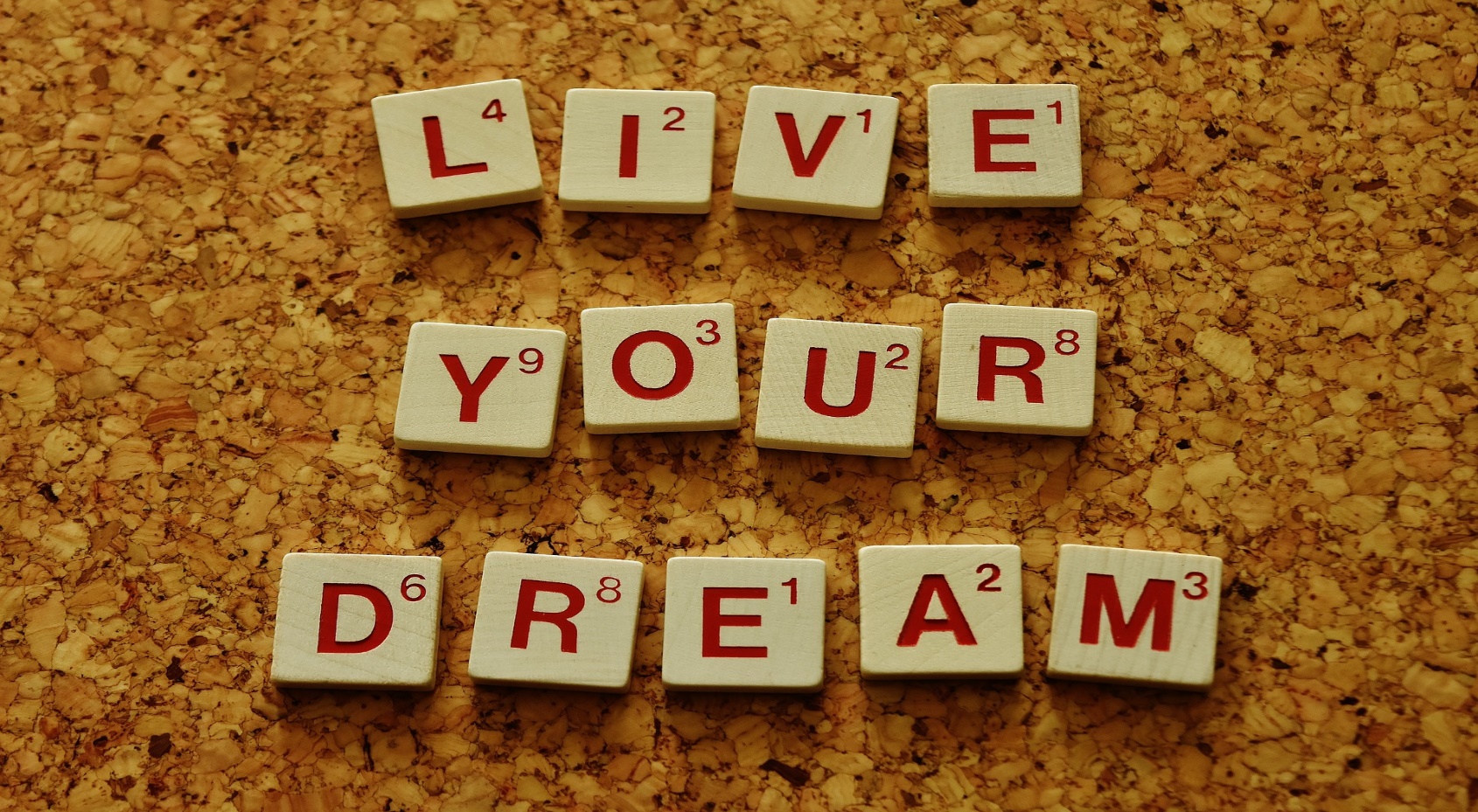 Activity 1: My life goal worksheetBy this exercise the educator encourages AAWID to apply everything he has learned so far on the topic “life goal” and to demonstrate it by accomplishing his/her own life goal worksheet.Note: It is not an easy task, so the educator should support him/her in every step. If necessary, this Activity could be accomplished in more than one sessions.Name:Date: